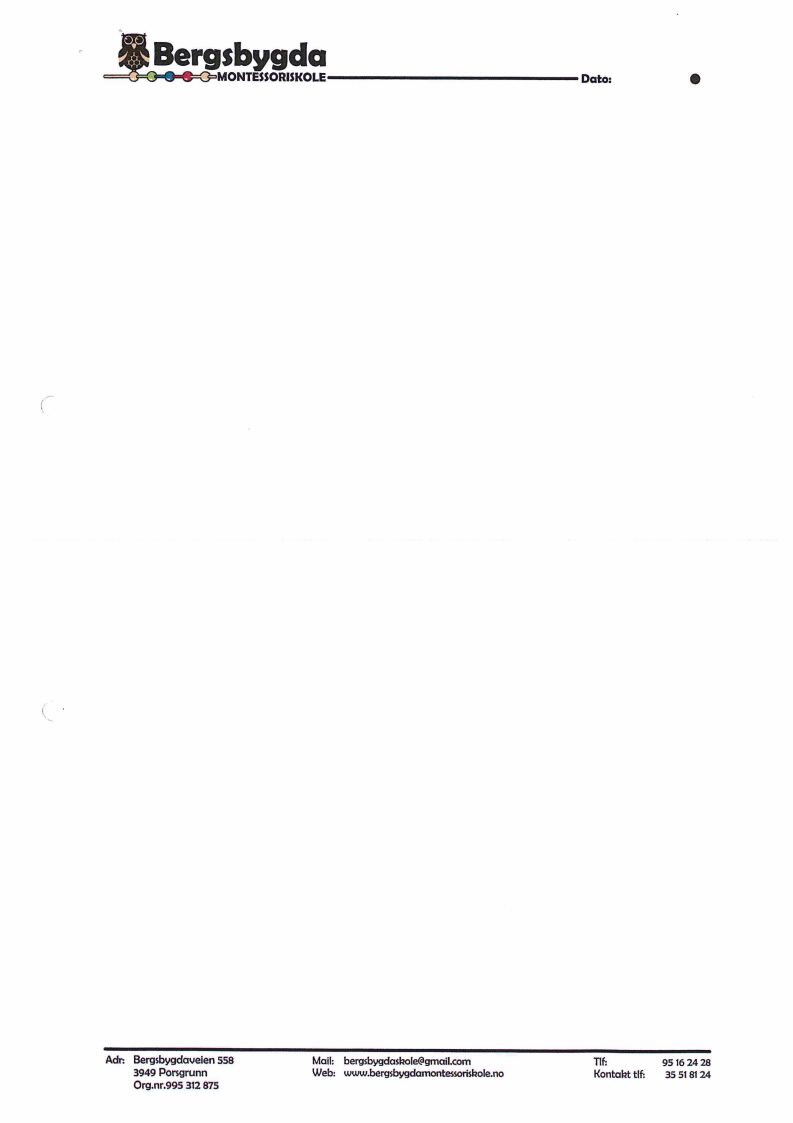 ÅRSBERETNING FOR 2018Bergsbygda MontessoriskoleVirksomhetens art og hvor den drives  Foreningen Bergsbygda Montessoriskoles formål er å etablere og drive privat grunnskole i tråd med friskoleloven og opplæringsloven. Bergsbygda Montessoriskole er beliggende i Porsgrunn Kommune.Rettvisende oversikt over utvikling og resultatSkolen startet opp i august 2012 med 65 elever og skolen er inne i sitt 7. driftsår. Ved elevtellingen den 1.oktober 2018 var det 67 elever ved skolen. Styret mener at årsregnskapet gir et rettvisende bilde av selskapets eiendeler og gjeld, finansielle stilling og resultat.Det er foretatt både elev-, foreldre- og ansattundersøkelser 2018. Alle undersøkelsene viser tilfredsstillende resultater. I tillegg er det gjennomført både nasjonale prøver og kartleggingsprøver for å vurdere elevenes faglige nivå. På nasjonale prøver for 5. klasse lå elevene likt med nasjonalt snitt i regning, men har litt svakere resultat i lesing og engelsk. Elever i 8 klasse viser gode resultater på nasjonale prøver. Dette kan tolkes som at elever som går ut av Bergsbygda Montessoriskole har at tilfredsstillende faglig nivå.   ArrangementerSkolen har gjennomført en rekke arrangementer og aktiviteter i 2018. Noen arrangementer bidrar til utvikling av skolen, mens andre arrangementer markedsfører skolen og bidrar til samhold i bygda. Her kan nevnes:Styreseminar i Tuddal med fokus på strategiProsjekt «Forandre med varme» med ForandringsfabrikkenKurs i TilskuddsportalenStyre og rektorsamlinger med andre montessoriskoler i Telemark og AgderMøter med kommunen angående refusjon for spesialundervisningKonferanse/kontaktmøte hos fylkesmannenSkolelederkonferansen til Norges MontessoriforbundÅpen skoleFørskole for 5 åringer17. maifeiringJuletrefestSkolen er også synlig i avisene og på sosiale medier for å skape et godt omdømme. EiendomArbeidet med å etablere langsiktige planer /strategier for utvikling av eiendommen både innendørs og utendørs har fortsatt i 2018. Byggesøknad for oppgradering/utbygging av skolen er godkjent av kommunen. I tillegg har kommunen bevilget 1,2 mill.kr. til utbygging av parkeringsplass på nordsiden av skolen i 2019.Forsknings- og utviklingsaktiviteterSelskapet har for tiden ingen pågående forsknings- eller utviklingsaktiviteter.Fortsatt driftÅrsregnskapet for 2018 er satt opp under forutsetning av fortsatt drift. Det bekreftes herved at forutsetningen om fortsatt drift er til stede.ArbeidsmiljøStyret mener arbeidsmiljøet i selskapet er tilfredsstillende. Det har ikke vært skader eller ulykker i 2018. Samlet sykefravær har vært 29 dager. Foreningen har tariffavtale med de ansatte i henhold til avtale mellom Utdanningsforbundet og Virke. Avtalen gjelder for alle ansatte.LikestillingForeningen har 12 ansatte, hvorav 9 kvinner og 3 menn. Styret består av 4 menn og 2 kvinner. Styret har ut fra en vurdering av antall ansatte og stillingskategorier ikke funnet det nødvendig å iverksette spesielle tiltak med hensyn til likestilling.Ytre miljøForeningen forurenser ikke det ytre miljø.Bergsbygda, 9. april 2019____________________	____________________Bjørn Tore Hjartsjø	Geir Norheimstyrets leder	styremedlem____________________		____________________Mette Oprann		Karl Inge Leerstangstyrets nestleder		styremedlem____________________		____________________Cathrine Fjeldstad		Bjørn Olav Hagenstyremedlem		styremedlem